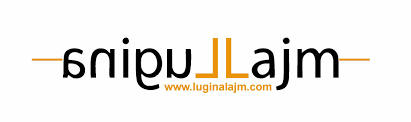 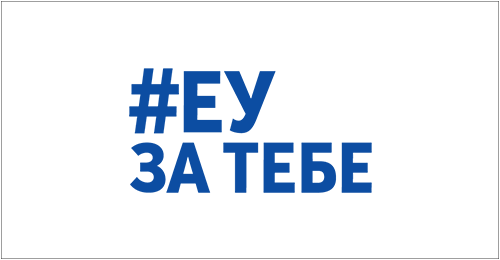 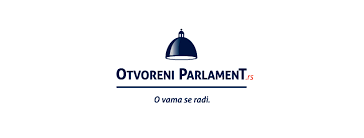 P O Z I V „Centar za Demokratiju i Edukaciju – Dolina“ ima čast da Vas pozove na Konferenciju: „Nepriznavanje diploma između migracije i ekonomske (ne)razvijenosti“.Konferencija će se održati u petak, 28. aprila 2023. godine, u Restoran „Boheme“ u Bujanovcu. (Put do jezera. Pogledajte lokaciju: Restoran Boheme, Božinjevac).Radni jezik: albanski i srpski.AGENDA12:30 – 13:00 Registracija učesnika13:00 – 13:10 Otvaranje konferencije – Moderator: Belgzim Kamberi13:10 – 13:20 Enis Imamović, narodni poslanik SDA Sandžak13:20 – 13:30 Shaip Kamberi, narodni poslanik iz KAD13:30 – 13:40 Ragmi Mustafi, predsednik NSA13:40 – 13:45 Nader Sadiku, direktor Gimnazije "Skenderbeu" u Preševu.13:45 – 14:00 Izeir Islami, profesor ekonomski predmeta14:00 – 14:45 Diskusija14:45 – 15:30 RučakPotvrdite učešće u kontaktima: E-mail: agonislami@hotmail.com  Telefon: 063-73-95-789Konferencija „Nepriznavanje diploma između migracije i ekonomske (ne)razvijenosti” organizuje se u okviru projekta „Slušaj šta je moj problem – želim da živim ovde” koji podržava Evropska unija, kroz program „Vratimo se na početak – Parlament kao osnova vladavine prava”.